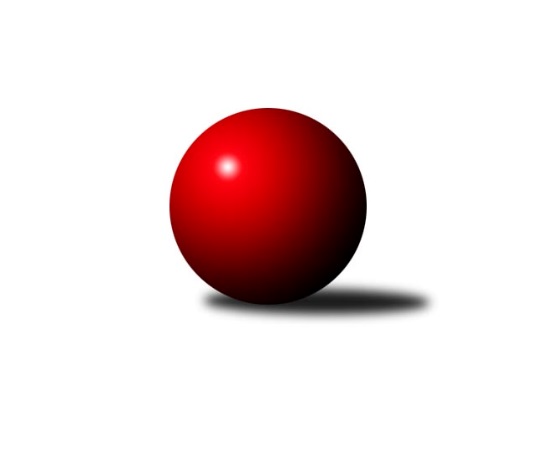 Č.7Ročník 2018/2019	1.5.2024 Meziokresní přebor-Bruntál, Opava 2018/2019Statistika 7. kolaTabulka družstev:		družstvo	záp	výh	rem	proh	skore	sety	průměr	body	plné	dorážka	chyby	1.	RSSK OSIR Raciborz	6	5	0	1	45 : 15 	(28.5 : 13.5)	1622	10	1140	483	24.3	2.	TJ Jiskra Rýmařov ˝C˝	6	5	0	1	44 : 16 	(30.0 : 12.0)	1615	10	1119	496	28.8	3.	TJ Sokol Chvalíkovice ˝B˝	7	4	0	3	37 : 33 	(26.5 : 23.5)	1569	8	1096	473	37.9	4.	TJ Kovohutě Břidličná ˝B˝	5	3	0	2	32 : 18 	(19.0 : 15.0)	1545	6	1086	459	42	5.	TJ Kovohutě Břidličná ˝C˝	7	3	0	4	31 : 39 	(24.5 : 31.5)	1552	6	1109	443	35.9	6.	TJ Horní Benešov ˝E˝	4	2	0	2	18 : 22 	(15.5 : 16.5)	1552	4	1091	461	37.5	7.	KK Minerva Opava ˝C˝	6	2	0	4	23 : 37 	(13.5 : 28.5)	1428	4	1024	404	42.3	8.	KS Moravský Beroun B	6	1	0	5	18 : 42 	(8.5 : 15.5)	1475	2	1059	415	48.5	9.	TJ Opava ˝C˝	5	1	0	4	12 : 38 	(12.0 : 22.0)	1438	2	1014	425	52.2Tabulka doma:		družstvo	záp	výh	rem	proh	skore	sety	průměr	body	maximum	minimum	1.	RSSK OSIR Raciborz	3	3	0	0	24 : 6 	(16.5 : 7.5)	1579	6	1619	1535	2.	TJ Kovohutě Břidličná ˝C˝	3	3	0	0	24 : 6 	(15.5 : 8.5)	1551	6	1598	1478	3.	TJ Sokol Chvalíkovice ˝B˝	4	3	0	1	27 : 13 	(15.5 : 10.5)	1534	6	1619	1445	4.	TJ Jiskra Rýmařov ˝C˝	3	2	0	1	22 : 8 	(17.0 : 7.0)	1642	4	1696	1549	5.	TJ Kovohutě Břidličná ˝B˝	3	2	0	1	20 : 10 	(14.0 : 10.0)	1552	4	1635	1461	6.	KK Minerva Opava ˝C˝	3	2	0	1	19 : 11 	(10.0 : 8.0)	1568	4	1592	1544	7.	TJ Horní Benešov ˝E˝	1	1	0	0	6 : 4 	(3.0 : 5.0)	1672	2	1672	1672	8.	KS Moravský Beroun B	3	1	0	2	10 : 20 	(1.0 : 5.0)	1474	2	1522	1408	9.	TJ Opava ˝C˝	3	1	0	2	8 : 22 	(9.0 : 15.0)	1483	2	1603	1410Tabulka venku:		družstvo	záp	výh	rem	proh	skore	sety	průměr	body	maximum	minimum	1.	TJ Jiskra Rýmařov ˝C˝	3	3	0	0	22 : 8 	(13.0 : 5.0)	1606	6	1688	1535	2.	RSSK OSIR Raciborz	3	2	0	1	21 : 9 	(12.0 : 6.0)	1637	4	1655	1603	3.	TJ Kovohutě Břidličná ˝B˝	2	1	0	1	12 : 8 	(5.0 : 5.0)	1542	2	1659	1425	4.	TJ Horní Benešov ˝E˝	3	1	0	2	12 : 18 	(12.5 : 11.5)	1512	2	1557	1467	5.	TJ Sokol Chvalíkovice ˝B˝	3	1	0	2	10 : 20 	(11.0 : 13.0)	1580	2	1666	1461	6.	TJ Opava ˝C˝	2	0	0	2	4 : 16 	(3.0 : 7.0)	1416	0	1422	1410	7.	KS Moravský Beroun B	3	0	0	3	8 : 22 	(7.5 : 10.5)	1475	0	1509	1409	8.	KK Minerva Opava ˝C˝	3	0	0	3	4 : 26 	(3.5 : 20.5)	1381	0	1394	1354	9.	TJ Kovohutě Břidličná ˝C˝	4	0	0	4	7 : 33 	(9.0 : 23.0)	1546	0	1592	1484Tabulka podzimní části:		družstvo	záp	výh	rem	proh	skore	sety	průměr	body	doma	venku	1.	RSSK OSIR Raciborz	6	5	0	1	45 : 15 	(28.5 : 13.5)	1622	10 	3 	0 	0 	2 	0 	1	2.	TJ Jiskra Rýmařov ˝C˝	6	5	0	1	44 : 16 	(30.0 : 12.0)	1615	10 	2 	0 	1 	3 	0 	0	3.	TJ Sokol Chvalíkovice ˝B˝	7	4	0	3	37 : 33 	(26.5 : 23.5)	1569	8 	3 	0 	1 	1 	0 	2	4.	TJ Kovohutě Břidličná ˝B˝	5	3	0	2	32 : 18 	(19.0 : 15.0)	1545	6 	2 	0 	1 	1 	0 	1	5.	TJ Kovohutě Břidličná ˝C˝	7	3	0	4	31 : 39 	(24.5 : 31.5)	1552	6 	3 	0 	0 	0 	0 	4	6.	TJ Horní Benešov ˝E˝	4	2	0	2	18 : 22 	(15.5 : 16.5)	1552	4 	1 	0 	0 	1 	0 	2	7.	KK Minerva Opava ˝C˝	6	2	0	4	23 : 37 	(13.5 : 28.5)	1428	4 	2 	0 	1 	0 	0 	3	8.	KS Moravský Beroun B	6	1	0	5	18 : 42 	(8.5 : 15.5)	1475	2 	1 	0 	2 	0 	0 	3	9.	TJ Opava ˝C˝	5	1	0	4	12 : 38 	(12.0 : 22.0)	1438	2 	1 	0 	2 	0 	0 	2Tabulka jarní části:		družstvo	záp	výh	rem	proh	skore	sety	průměr	body	doma	venku	1.	TJ Kovohutě Břidličná ˝C˝	0	0	0	0	0 : 0 	(0.0 : 0.0)	0	0 	0 	0 	0 	0 	0 	0 	2.	KS Moravský Beroun B	0	0	0	0	0 : 0 	(0.0 : 0.0)	0	0 	0 	0 	0 	0 	0 	0 	3.	RSSK OSIR Raciborz	0	0	0	0	0 : 0 	(0.0 : 0.0)	0	0 	0 	0 	0 	0 	0 	0 	4.	TJ Jiskra Rýmařov ˝C˝	0	0	0	0	0 : 0 	(0.0 : 0.0)	0	0 	0 	0 	0 	0 	0 	0 	5.	KK Minerva Opava ˝C˝	0	0	0	0	0 : 0 	(0.0 : 0.0)	0	0 	0 	0 	0 	0 	0 	0 	6.	TJ Kovohutě Břidličná ˝B˝	0	0	0	0	0 : 0 	(0.0 : 0.0)	0	0 	0 	0 	0 	0 	0 	0 	7.	TJ Opava ˝C˝	0	0	0	0	0 : 0 	(0.0 : 0.0)	0	0 	0 	0 	0 	0 	0 	0 	8.	TJ Sokol Chvalíkovice ˝B˝	0	0	0	0	0 : 0 	(0.0 : 0.0)	0	0 	0 	0 	0 	0 	0 	0 	9.	TJ Horní Benešov ˝E˝	0	0	0	0	0 : 0 	(0.0 : 0.0)	0	0 	0 	0 	0 	0 	0 	0 Zisk bodů pro družstvo:		jméno hráče	družstvo	body	zápasy	v %	dílčí body	sety	v %	1.	Pavel Švan 	TJ Jiskra Rýmařov ˝C˝ 	12	/	6	(100%)		/		(%)	2.	Krzysztof Wróblewski 	RSSK OSIR Raciborz 	10	/	5	(100%)		/		(%)	3.	Jaroslav Zelinka 	TJ Kovohutě Břidličná ˝B˝ 	10	/	5	(100%)		/		(%)	4.	Pavel Přikryl 	TJ Jiskra Rýmařov ˝C˝ 	10	/	6	(83%)		/		(%)	5.	Gabriela Beinhauerová 	KK Minerva Opava ˝C˝ 	10	/	6	(83%)		/		(%)	6.	Artur Tokarski 	RSSK OSIR Raciborz 	9	/	5	(90%)		/		(%)	7.	Mariusz Gierczak 	RSSK OSIR Raciborz 	8	/	5	(80%)		/		(%)	8.	Leoš Řepka 	TJ Kovohutě Břidličná ˝B˝ 	8	/	5	(80%)		/		(%)	9.	Ota Pidima 	TJ Kovohutě Břidličná ˝C˝ 	8	/	5	(80%)		/		(%)	10.	Jiří Procházka 	TJ Kovohutě Břidličná ˝C˝ 	7	/	5	(70%)		/		(%)	11.	Denis Vítek 	TJ Sokol Chvalíkovice ˝B˝ 	7	/	5	(70%)		/		(%)	12.	David Beinhauer 	TJ Sokol Chvalíkovice ˝B˝ 	6	/	3	(100%)		/		(%)	13.	Josef Kočař 	TJ Kovohutě Břidličná ˝B˝ 	6	/	4	(75%)		/		(%)	14.	Miroslav Langer 	TJ Jiskra Rýmařov ˝C˝ 	6	/	5	(60%)		/		(%)	15.	Jerzy Kwasny 	RSSK OSIR Raciborz 	6	/	5	(60%)		/		(%)	16.	Daniel Beinhauer 	TJ Sokol Chvalíkovice ˝B˝ 	4	/	3	(67%)		/		(%)	17.	Anna Dosedělová 	TJ Kovohutě Břidličná ˝B˝ 	4	/	3	(67%)		/		(%)	18.	Miroslav Petřek st.	TJ Horní Benešov ˝E˝ 	4	/	3	(67%)		/		(%)	19.	Petr Kozák 	TJ Horní Benešov ˝E˝ 	4	/	3	(67%)		/		(%)	20.	Miroslav Janalík 	KS Moravský Beroun B 	4	/	3	(67%)		/		(%)	21.	Radek Fischer 	KK Minerva Opava ˝C˝ 	4	/	4	(50%)		/		(%)	22.	Roman Swaczyna 	TJ Horní Benešov ˝E˝ 	4	/	4	(50%)		/		(%)	23.	Marek Hrbáč 	TJ Sokol Chvalíkovice ˝B˝ 	4	/	4	(50%)		/		(%)	24.	Hana Zálešáková 	KS Moravský Beroun B 	4	/	4	(50%)		/		(%)	25.	Miroslav Zálešák 	KS Moravský Beroun B 	4	/	5	(40%)		/		(%)	26.	Jonas Mückstein 	TJ Sokol Chvalíkovice ˝B˝ 	4	/	5	(40%)		/		(%)	27.	Vilibald Marker 	TJ Opava ˝C˝ 	4	/	5	(40%)		/		(%)	28.	Pavel Veselka 	TJ Kovohutě Břidličná ˝C˝ 	4	/	5	(40%)		/		(%)	29.	Stanislav Lichnovský 	TJ Jiskra Rýmařov ˝C˝ 	4	/	6	(33%)		/		(%)	30.	Miroslav Smékal 	TJ Kovohutě Břidličná ˝C˝ 	4	/	7	(29%)		/		(%)	31.	Vladislav Kobelár 	TJ Opava ˝C˝ 	2	/	1	(100%)		/		(%)	32.	Milan Franer 	TJ Opava ˝C˝ 	2	/	1	(100%)		/		(%)	33.	Stanislav Brokl 	KK Minerva Opava ˝C˝ 	2	/	1	(100%)		/		(%)	34.	Zdeněk Janák 	TJ Horní Benešov ˝E˝ 	2	/	2	(50%)		/		(%)	35.	Ivo Mrhal st.	TJ Kovohutě Břidličná ˝C˝ 	2	/	2	(50%)		/		(%)	36.	Dominik Žiga 	TJ Sokol Chvalíkovice ˝B˝ 	2	/	2	(50%)		/		(%)	37.	Mária Machalová 	KS Moravský Beroun B 	2	/	4	(25%)		/		(%)	38.	Daniel Herold 	KS Moravský Beroun B 	2	/	4	(25%)		/		(%)	39.	Lukáš Záhumenský 	TJ Horní Benešov ˝E˝ 	2	/	4	(25%)		/		(%)	40.	Dalibor Krejčiřík 	TJ Sokol Chvalíkovice ˝B˝ 	2	/	4	(25%)		/		(%)	41.	Karel Michalka 	TJ Opava ˝C˝ 	2	/	5	(20%)		/		(%)	42.	Zuzana Šafránková 	KK Minerva Opava ˝C˝ 	1	/	4	(13%)		/		(%)	43.	Dariusz Jaszewski 	RSSK OSIR Raciborz 	0	/	1	(0%)		/		(%)	44.	Karel Škrobánek 	TJ Opava ˝C˝ 	0	/	1	(0%)		/		(%)	45.	Ladislav Stárek 	TJ Kovohutě Břidličná ˝C˝ 	0	/	1	(0%)		/		(%)	46.	Luděk Bambušek 	TJ Jiskra Rýmařov ˝C˝ 	0	/	1	(0%)		/		(%)	47.	Petr Bracek 	TJ Opava ˝C˝ 	0	/	2	(0%)		/		(%)	48.	Ivana Hajznerová 	KS Moravský Beroun B 	0	/	2	(0%)		/		(%)	49.	Jaroslav Pelikán 	KK Minerva Opava ˝C˝ 	0	/	2	(0%)		/		(%)	50.	Jan Hroch 	TJ Kovohutě Břidličná ˝C˝ 	0	/	2	(0%)		/		(%)	51.	Oldřich Tomečka 	KK Minerva Opava ˝C˝ 	0	/	2	(0%)		/		(%)	52.	Jiří Machala 	KS Moravský Beroun B 	0	/	2	(0%)		/		(%)	53.	Pavel Jašek 	TJ Opava ˝C˝ 	0	/	2	(0%)		/		(%)	54.	Stanislav Troják 	KK Minerva Opava ˝C˝ 	0	/	2	(0%)		/		(%)	55.	Roman Škrobánek 	TJ Opava ˝C˝ 	0	/	3	(0%)		/		(%)	56.	Slawomir Holynski 	RSSK OSIR Raciborz 	0	/	3	(0%)		/		(%)	57.	Luděk Häusler 	TJ Kovohutě Břidličná ˝B˝ 	0	/	3	(0%)		/		(%)Průměry na kuželnách:		kuželna	průměr	plné	dorážka	chyby	výkon na hráče	1.	 Horní Benešov, 1-4	1609	1128	480	38.7	(402.3)	2.	KK Jiskra Rýmařov, 1-4	1570	1120	450	40.3	(392.6)	3.	Minerva Opava, 1-2	1551	1095	456	35.8	(387.9)	4.	TJ Kovohutě Břidličná, 1-2	1532	1081	451	35.2	(383.1)	5.	TJ Opava, 1-4	1531	1069	462	44.0	(382.8)	6.	RSKK Raciborz, 1-4	1525	1075	450	28.8	(381.3)	7.	TJ Sokol Chvalíkovice, 1-2	1517	1079	438	42.0	(379.4)	8.	KS Moravský Beroun, 1-2	1514	1064	449	47.0	(378.5)Nejlepší výkony na kuželnách: Horní Benešov, 1-4TJ Horní Benešov ˝E˝	1681	5. kolo	Denis Vítek 	TJ Sokol Chvalíkovice ˝B˝	462	2. koloTJ Horní Benešov ˝E˝	1672	2. kolo	Petr Kozák 	TJ Horní Benešov ˝E˝	447	7. koloTJ Sokol Chvalíkovice ˝B˝	1666	2. kolo	Petr Kozák 	TJ Horní Benešov ˝E˝	444	5. koloTJ Horní Benešov ˝E˝	1631	7. kolo	Miroslav Petřek st.	TJ Horní Benešov ˝E˝	440	5. koloTJ Kovohutě Břidličná ˝B˝	1583	5. kolo	Petr Kozák 	TJ Horní Benešov ˝E˝	440	2. koloTJ Opava ˝C˝	1422	7. kolo	Dalibor Krejčiřík 	TJ Sokol Chvalíkovice ˝B˝	437	2. kolo		. kolo	Miroslav Petřek st.	TJ Horní Benešov ˝E˝	424	7. kolo		. kolo	David Beinhauer 	TJ Sokol Chvalíkovice ˝B˝	423	2. kolo		. kolo	Roman Swaczyna 	TJ Horní Benešov ˝E˝	417	2. kolo		. kolo	Lukáš Záhumenský 	TJ Horní Benešov ˝E˝	416	2. koloKK Jiskra Rýmařov, 1-4TJ Jiskra Rýmařov ˝C˝	1696	5. kolo	Pavel Švan 	TJ Jiskra Rýmařov ˝C˝	453	1. koloTJ Jiskra Rýmařov ˝C˝	1682	3. kolo	Miroslav Langer 	TJ Jiskra Rýmařov ˝C˝	450	3. koloTJ Kovohutě Břidličná ˝C˝	1589	3. kolo	Pavel Přikryl 	TJ Jiskra Rýmařov ˝C˝	444	5. koloTJ Jiskra Rýmařov ˝C˝	1549	1. kolo	Pavel Švan 	TJ Jiskra Rýmařov ˝C˝	432	3. koloTJ Horní Benešov ˝E˝	1512	1. kolo	Pavel Švan 	TJ Jiskra Rýmařov ˝C˝	428	5. koloKK Minerva Opava ˝C˝	1394	5. kolo	Pavel Přikryl 	TJ Jiskra Rýmařov ˝C˝	419	3. kolo		. kolo	Miroslav Langer 	TJ Jiskra Rýmařov ˝C˝	419	5. kolo		. kolo	Jiří Procházka 	TJ Kovohutě Břidličná ˝C˝	411	3. kolo		. kolo	Radek Fischer 	KK Minerva Opava ˝C˝	407	5. kolo		. kolo	Gabriela Beinhauerová 	KK Minerva Opava ˝C˝	405	5. koloMinerva Opava, 1-2TJ Sokol Chvalíkovice ˝B˝	1614	6. kolo	Gabriela Beinhauerová 	KK Minerva Opava ˝C˝	446	1. koloKK Minerva Opava ˝C˝	1592	4. kolo	Denis Vítek 	TJ Sokol Chvalíkovice ˝B˝	432	6. koloKK Minerva Opava ˝C˝	1569	1. kolo	Jonas Mückstein 	TJ Sokol Chvalíkovice ˝B˝	429	6. koloKK Minerva Opava ˝C˝	1544	6. kolo	Gabriela Beinhauerová 	KK Minerva Opava ˝C˝	429	6. koloKS Moravský Beroun B	1507	4. kolo	Gabriela Beinhauerová 	KK Minerva Opava ˝C˝	413	4. koloTJ Kovohutě Břidličná ˝C˝	1484	1. kolo	Daniel Herold 	KS Moravský Beroun B	413	4. kolo		. kolo	Radek Fischer 	KK Minerva Opava ˝C˝	410	4. kolo		. kolo	Stanislav Brokl 	KK Minerva Opava ˝C˝	402	1. kolo		. kolo	Ota Pidima 	TJ Kovohutě Břidličná ˝C˝	401	1. kolo		. kolo	Radek Fischer 	KK Minerva Opava ˝C˝	398	6. koloTJ Kovohutě Břidličná, 1-2TJ Kovohutě Břidličná ˝B˝	1635	7. kolo	Leoš Řepka 	TJ Kovohutě Břidličná ˝B˝	439	7. koloRSSK OSIR Raciborz	1603	4. kolo	Pavel Švan 	TJ Jiskra Rýmařov ˝C˝	439	2. koloTJ Kovohutě Břidličná ˝C˝	1598	6. kolo	Jaroslav Zelinka 	TJ Kovohutě Břidličná ˝B˝	428	7. koloTJ Kovohutě Břidličná ˝C˝	1577	4. kolo	Miroslav Petřek st.	TJ Horní Benešov ˝E˝	422	6. koloTJ Kovohutě Břidličná ˝B˝	1560	4. kolo	Krzysztof Wróblewski 	RSSK OSIR Raciborz	422	4. koloTJ Horní Benešov ˝E˝	1557	6. kolo	Leoš Řepka 	TJ Kovohutě Břidličná ˝B˝	422	4. koloTJ Jiskra Rýmařov ˝C˝	1535	2. kolo	Ota Pidima 	TJ Kovohutě Břidličná ˝C˝	420	4. koloTJ Kovohutě Břidličná ˝C˝	1517	7. kolo	Dariusz Jaszewski 	RSSK OSIR Raciborz	418	4. koloTJ Kovohutě Břidličná ˝C˝	1478	2. kolo	Miroslav Smékal 	TJ Kovohutě Břidličná ˝C˝	411	2. koloTJ Sokol Chvalíkovice ˝B˝	1461	4. kolo	Ota Pidima 	TJ Kovohutě Břidličná ˝C˝	411	6. koloTJ Opava, 1-4TJ Jiskra Rýmařov ˝C˝	1688	4. kolo	Pavel Přikryl 	TJ Jiskra Rýmařov ˝C˝	447	4. koloRSSK OSIR Raciborz	1655	6. kolo	Stanislav Lichnovský 	TJ Jiskra Rýmařov ˝C˝	444	4. koloTJ Opava ˝C˝	1603	2. kolo	Gabriela Beinhauerová 	KK Minerva Opava ˝C˝	440	2. koloTJ Opava ˝C˝	1437	4. kolo	Mariusz Gierczak 	RSSK OSIR Raciborz	431	6. koloTJ Opava ˝C˝	1410	6. kolo	Karel Škrobánek 	TJ Opava ˝C˝	426	2. koloKK Minerva Opava ˝C˝	1394	2. kolo	Krzysztof Wróblewski 	RSSK OSIR Raciborz	423	6. kolo		. kolo	Pavel Švan 	TJ Jiskra Rýmařov ˝C˝	421	4. kolo		. kolo	Artur Tokarski 	RSSK OSIR Raciborz	413	6. kolo		. kolo	Vilibald Marker 	TJ Opava ˝C˝	412	2. kolo		. kolo	Milan Franer 	TJ Opava ˝C˝	410	2. koloRSKK Raciborz, 1-4RSSK OSIR Raciborz	1619	5. kolo	Mariusz Gierczak 	RSSK OSIR Raciborz	427	3. koloTJ Kovohutě Břidličná ˝C˝	1592	5. kolo	Artur Tokarski 	RSSK OSIR Raciborz	412	7. koloRSSK OSIR Raciborz	1584	7. kolo	Krzysztof Wróblewski 	RSSK OSIR Raciborz	411	5. koloRSSK OSIR Raciborz	1535	3. kolo	Artur Tokarski 	RSSK OSIR Raciborz	410	5. koloTJ Horní Benešov ˝E˝	1467	3. kolo	Jerzy Kwasny 	RSSK OSIR Raciborz	407	5. koloKK Minerva Opava ˝C˝	1354	7. kolo	Ota Pidima 	TJ Kovohutě Břidličná ˝C˝	407	5. kolo		. kolo	Jiří Procházka 	TJ Kovohutě Břidličná ˝C˝	401	5. kolo		. kolo	Petr Kozák 	TJ Horní Benešov ˝E˝	400	3. kolo		. kolo	Mariusz Gierczak 	RSSK OSIR Raciborz	398	7. kolo		. kolo	Pavel Veselka 	TJ Kovohutě Břidličná ˝C˝	396	5. koloTJ Sokol Chvalíkovice, 1-2RSSK OSIR Raciborz	1652	1. kolo	Krzysztof Wróblewski 	RSSK OSIR Raciborz	442	1. koloTJ Sokol Chvalíkovice ˝B˝	1619	5. kolo	Mariusz Gierczak 	RSSK OSIR Raciborz	435	1. koloTJ Sokol Chvalíkovice ˝B˝	1547	7. kolo	Jonas Mückstein 	TJ Sokol Chvalíkovice ˝B˝	423	5. koloTJ Sokol Chvalíkovice ˝B˝	1523	1. kolo	David Beinhauer 	TJ Sokol Chvalíkovice ˝B˝	422	5. koloKS Moravský Beroun B	1509	7. kolo	Jaroslav Zelinka 	TJ Kovohutě Břidličná ˝B˝	414	3. koloTJ Sokol Chvalíkovice ˝B˝	1445	3. kolo	Denis Vítek 	TJ Sokol Chvalíkovice ˝B˝	414	1. koloTJ Kovohutě Břidličná ˝B˝	1425	3. kolo	Artur Tokarski 	RSSK OSIR Raciborz	414	1. koloTJ Opava ˝C˝	1422	5. kolo	Dalibor Krejčiřík 	TJ Sokol Chvalíkovice ˝B˝	412	7. kolo		. kolo	Mária Machalová 	KS Moravský Beroun B	408	7. kolo		. kolo	Denis Vítek 	TJ Sokol Chvalíkovice ˝B˝	408	7. koloKS Moravský Beroun, 1-2TJ Kovohutě Břidličná ˝B˝	1659	1. kolo	Leoš Řepka 	TJ Kovohutě Břidličná ˝B˝	471	1. koloTJ Jiskra Rýmařov ˝C˝	1594	6. kolo	Pavel Přikryl 	TJ Jiskra Rýmařov ˝C˝	436	6. koloKS Moravský Beroun B	1522	6. kolo	Jaroslav Zelinka 	TJ Kovohutě Břidličná ˝B˝	427	1. koloKS Moravský Beroun B	1492	3. kolo	Miroslav Zálešák 	KS Moravský Beroun B	407	3. koloTJ Opava ˝C˝	1410	3. kolo	Jiří Machala 	KS Moravský Beroun B	405	6. koloKS Moravský Beroun B	1408	1. kolo	Anna Dosedělová 	TJ Kovohutě Břidličná ˝B˝	403	1. kolo		. kolo	Pavel Švan 	TJ Jiskra Rýmařov ˝C˝	402	6. kolo		. kolo	Mária Machalová 	KS Moravský Beroun B	399	6. kolo		. kolo	Miroslav Langer 	TJ Jiskra Rýmařov ˝C˝	387	6. kolo		. kolo	Miroslav Janalík 	KS Moravský Beroun B	385	3. koloČetnost výsledků:	8.0 : 2.0	10x	7.0 : 3.0	1x	6.0 : 4.0	5x	4.0 : 6.0	4x	3.0 : 7.0	1x	10.0 : 0.0	4x	0.0 : 10.0	3x